附件:第十届中国创新创业大赛四川赛区决赛晋级名单——成长组第十届中国创新创业大赛四川赛区决赛晋级名单——初创组序号公司名称所属区域产业领域1成都中微达信科技有限公司成都市新一代信息技术-电子核心产业2四川华瓷科技有限公司遂宁市新一代信息技术-电子核心产业3麦莫斯成都科技有限公司成都市新一代信息技术-电子核心产业4成都善思微科技有限公司成都市新一代信息技术-电子核心产业5四川晶辉半导体有限公司遂宁市新一代信息技术-电子核心产业6四川省华兴宇电子科技有限公司德阳市新一代信息技术-电子核心产业7四川上特科技有限公司遂宁市新一代信息技术-电子核心产业8成都普朗克科技有限公司成都市新一代信息技术-互联网与云计算、大数据服务9四川优可得医疗器械有限公司绵阳市新一代信息技术-互联网与云计算、大数据服务10遂宁云内动力机械制造有限公司遂宁市新一代信息技术-互联网与云计算、大数据服务11四川隧唐科技股份有限公司成都市新一代信息技术-互联网与云计算、大数据服务12成都耐视特科技有限公司成都市新一代信息技术-互联网与云计算、大数据服务13成都明途科技有限公司成都市新一代信息技术-互联网与云计算、大数据服务14四川创未网络科技有限公司资阳市新一代信息技术-互联网与云计算、大数据服务15遂宁天地网川白芷产业有限公司遂宁市新一代信息技术-互联网与云计算、大数据服务16四川博道睿思科技有限公司成都市新一代信息技术-互联网与云计算、大数据服务17四川发飙蜗牛科技有限公司成都市新一代信息技术-互联网与云计算、大数据服务18攀枝花融合科技有限公司攀枝花市新一代信息技术-互联网与云计算、大数据服务19四川赢才多多科技有限公司成都市新一代信息技术-互联网与云计算、大数据服务20四川微盾智能科技有限公司宜宾市新一代信息技术-人工智能21成都西交智汇大数据科技有限公司成都市新一代信息技术-人工智能22遂宁考拉悠然科技有限公司遂宁市新一代信息技术-人工智能23四川译讯信息科技有限公司成都市新一代信息技术-人工智能24四川星盾科技股份有限公司成都市新一代信息技术-人工智能25第六镜科技（成都）有限公司成都市新一代信息技术-人工智能26达而观数据（成都）有限公司成都市新一代信息技术-人工智能27成都点泽智能科技有限公司成都市新一代信息技术-人工智能28四川精卫食品检测科技有限公司眉山市新一代信息技术-下一代信息网络产业29成都九壹通智能科技股份有限公司成都市新一代信息技术-新兴软件和新型信息技术服务30四川讯视科技有限公司绵阳市新一代信息技术-新兴软件和新型信息技术服务31成都云动力科技有限公司成都市新一代信息技术-新兴软件和新型信息技术服务32四川畅飞科技有限公司绵阳市新一代信息技术-新兴软件和新型信息技术服务33四川易方智慧科技有限公司成都市新一代信息技术-新兴软件和新型信息技术服务34四川网帮科技有限公司绵阳市新一代信息技术-新兴软件和新型信息技术服务35成都弥知科技有限公司成都市新一代信息技术-新兴软件和新型信息技术服务36成都铂贝科技有限公司成都市新一代信息技术-新兴软件和新型信息技术服务37成都收纸拉科技有限公司成都市新一代信息技术-新兴软件和新型信息技术服务38成都空御科技有限公司成都市高端装备制造39四川克力恩科技有限公司成都市高端装备制造40四川幔壳科技有限公司成都市高端装备制造41成都河狸智能科技有限责任公司成都市高端装备制造42成都夸克光电技术有限公司成都市高端装备制造43四川联畅信通科技有限公司成都市高端装备制造44四川汪氏红色塑胶有限公司眉山市高端装备制造45四川瑞驰拓维机械制造有限公司德阳市高端装备制造46四川科恒创科技有限公司德阳市高端装备制造47四川国创成电池材料有限公司眉山市高端装备制造48四川洪量联创科技有限公司德阳市高端装备制造49四川岩土智测科技有限公司攀枝花市高端装备制造50四川利达华锐机械有限公司眉山市高端装备制造51四川德鑫航空设备股份有限公司眉山市高端装备制造52创想智控科技（成都）有限公司成都市高端装备制造53四川菲特能特智慧农业科技股份有限公司眉山市高端装备制造54宜宾轩驰智能科技有限公司宜宾市高端装备制造55四川钛星工程科技有限责任公司攀枝花市高端装备制造56华蓥丑米科技有限公司广安市高端装备制造57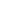 四川新锂想能源科技有限责任公司遂宁市新材料 58成都劳恩普斯科技有限公司成都市新材料59四川中科兴业高新材料有限公司眉山市新材料60四川朗迪新材料有限公司德阳市新材料61四川佰思格新能源有限公司遂宁市新材料62四川锦成化学催化剂有限公司眉山市新材料63宜宾市泰众电子科技有限责任公司宜宾市新材料64四川杭加坤正新型材料有限公司眉山市新材料65四川福美来新型建筑材料有限公司遂宁市新材料66四川零零昊科技有限公司南充市新材料67四川省川胜电缆有限公司遂宁市新材料68青神国际竹艺城发展投资有限公司眉山市新材料69遂宁森帝汽配制造有限责任公司遂宁市新材料70成都德信安创新医疗技术有限公司成都市生物-生物医学工程产业71成都微康生物科技有限公司成都市生物-生物医学工程产业72成都真实维度科技有限公司成都市生物-生物医学工程产业73成都斯马特科技有限公司成都市生物-生物医学工程产业74四川澄华生物科技有限公司成都市生物-生物医药产业75成都贝施美医疗科技股份有限公司成都市生物-生物医药产业76四川青木制药有限公司眉山市生物-生物医药产业77眉山碧丛生物技术有限公司眉山市生物-生物医药产业78四川安可康生物医药有限公司成都市生物-生物医药产业79四川格林泰科生物科技有限公司眉山市生物-生物医药产业80成都惠泰生物医药有限公司成都市生物-生物医药产业81成都以邦医药科技有限公司成都市生物-生物医药产业82绵阳三香汇生物科技有限公司绵阳市生物-生物医药产业83四川润格生物科技有限公司德阳市生物-生物农业及相关产业84四川金汇源农业科技有限责任公司遂宁市生物-生物农业及相关产业85内江稼钰生物科技有限公司内江市生物-生物农业及相关产业86宜宾市珙县圣浦食品生产有限责任公司宜宾市生物-生物农业及相关产业87四川黑金椹阳光农业有限公司攀枝花市生物-生物农业及相关产业88四川云萃农业科技有限公司内江市生物-生物农业及相关产业89四川俊业农业科技有限公司广元市生物-生物农业及相关产业90四川腾弘农业发展有限公司南充市生物-生物农业及相关产业91四川恒能渔业有限公司内江市生物-生物农业及相关产业92米易县兴鹏生物工程有限责任公司攀枝花市生物-生物农业及相关产业93四川格睿园林科技有限公司宜宾市生物-生物农业及相关产业94四川华顺海天化纤有限责任公司遂宁市节能环保95四川高绿平环境科技有限公司眉山市节能环保96四川能节环保科技有限公司成都市节能环保97四川华信智创科技有限公司德阳市节能环保98四川意德康环保科技有限公司攀枝花市节能环保99四川九远气浮科技有限公司德阳市节能环保100四川熵智科技有限公司成都市节能环保101华清八度光电集团有限公司南充市新能源102四川力扬能源有限公司遂宁市新能源103绵阳全息能源技术产业有限公司绵阳市新能源104银河之星成都新能源有限公司成都市新能源汽车序号公司名称所属区域产业领域1明晶芯晟（成都）科技有限责任公司成都市新一代信息技术-电子核心产业2四川省桑尼智川科技有限公司遂宁市新一代信息技术-互联网与云计算、大数据服务3芸豆数字科技有限公司成都市新一代信息技术-互联网与云计算、大数据服务4成都优乐控智能科技有限责任公司成都市新一代信息技术-互联网与云计算、大数据服务5遂宁市易加恩智慧供应链科技有限公司遂宁市新一代信息技术-互联网与云计算、大数据服务6德阳市民通数字科技有限公司德阳市新一代信息技术-互联网与云计算、大数据服务7四川众信佳科技发展有限公司成都市新一代信息技术-人工智能8成都芯跳医疗科技有限责任公司成都市新一代信息技术-人工智能9内江多普勒科技有限公司内江市新一代信息技术-人工智能10智知未来（成都）科技有限公司成都市新一代信息技术-人工智能11成都路圣物流科技有限公司成都市新一代信息技术-人工智能12成都海风锐智科技有限责任公司成都市新一代信息技术-新兴软件和新型信息技术服务13成都果断音乐有限责任公司成都市新一代信息技术-新兴软件和新型信息技术服务14四川天惠云泽智能科技有限公司成都市新一代信息技术-新兴软件和新型信息技术服务15绵阳天仪空间科技有限公司绵阳市高端装备制造16中科众维科技（成都）有限公司成都市高端装备制造17宜宾市引磁创新无人机科技有限公司宜宾市高端装备制造18四川名兴机电装备有限公司南充市高端装备制造19四川北斗同创科技有限公司绵阳市高端装备制造20四川天润玄武岩科技有限公司德阳市新材料21眉山金戈新材料有限公司眉山市新材料22四川亩心新材料有限公司德阳市新材料23四川康夏新材料科技有限责任公司内江市新材料24成都纽脉生物科技有限公司成都市生物-生物医学工程产业25四川乃康科技有限公司资阳市生物-生物医学工程产业26四川博康达智能电子系统有限公司内江市生物-生物医学工程产业27药凰生物医药科技（成都）有限公司成都市生物-生物医药产业28成都仁域千益生物技术有限公司成都市生物-生物医药产业29四川庆琳农业技术开发有限公司内江市生物-生物农业及相关产业30四川腾弘生物医药科技有限公司南充市生物-生物农业及相关产业31攀枝花顺龙农业科技有限公司攀枝花市生物-生物农业及相关产业32广安精酿技术发展有限公司广安市生物-生物农业及相关产业33四川绵展装备科技有限公司绵阳市节能环保34四川华博智诚科技有限公司广安市节能环保35四川零能昊科技有限公司南充市节能环保36四川华土科技有限公司自贡市节能环保37四川丰正新能源有限公司遂宁市新能源